Figure 1:  Complete Plasmid Sequence of NR-52438>NR-52438 lot 70036757 complete plasmid sequenceCTATCATGCCATACCGCGAAAGGTTTTGCGCCATTCGATGGTGTCCGGGATCTCGACGCTCTCCCTTATGCGACTCCTGCATTAGGAAGCAGCCCAGTAGTAGGTTGAGGCCGTTGAGCACCGCCGCCGCAAGGAATGGTGCATGCAAGGAGATGGCGCCCAACAGTCCCCCGGCCACGGGGCCTGCCACCATACCCACGCCGAAACAAGCGCTCATGAGCCCGAAGTGGCGAGCCCGATCTTCCCCATCGGTGATGTCGGCGATATAGGCGCCAGCAACCGCACCTGTGGCGCCGGTGATGCCGGCCACGATGCGTCCGGCGTAGAGGATCGAGATCTCGATCCCGCGAAATTAATACGACTCACTATAGGGGAATTGTGAGCGGATAACAATTCCCCTCTAGAAATAATTTTGTTTAACTTTAAGAAGGAGATATACCATGGGCAGCAGCCATCATCATCATCATCACAGCAGCGGCCTGGTGCCGCGCGGCAGCCATATGGGTGTTGACCTGGGTACTGAAAACCTGTACTTCCAGGGTGAAGTTAACTCTTTCTCTGGTTACCTGAAACTGACCGACAACGTTTACATCAAAAACGCGGACATCGTTGAAGAAGCTAAAAAAGTTAAACCGACCGTTGTTGTTAACGCGGCGAACGTTTACCTGAAACACGGTGGTGGTGTTGCGGGTGCGCTGAACAAAGCGACCAACAACGCGATGCAGGTTGAATCTGACGACTACATCGCGACCAACGGTCCGCTGAAAGTTGGTGGTTCTTGCGTTCTGTCTGGTCACAACCTGGCGAAACACTGCCTGCACGTTGTTGGTCCGAACGTTAACAAAGGTGAGGACATCCAGCTGCTGAAATCTGCGTACGAAAACTTCAACCAGCACGAAGTTCTGCTGGCGCCGCTGCTGTCTGCGGGTATCTTCGGTGCGGACCCGATCCACTCTCTGCGTGTTTGCGTTGACACCGTTCGTACCAACGTTTACCTGGCGGTTTTCGACAAAAACCTGTACGACAAACTGGTTTCTTCTTTCCTGGAATAAGGATCCGGCTGCTAACAAAGCCCGAAAGGAAGCTGAGTTGGCTGCTGCCACCGCTGAGCAATAACTAGCATAACCCCTTGGGGCCTCTAAACGGGTCTTGAGGGGTTTTTTGCTGAAAGGAGGAACTATATCCGGATATCCCGCAAGAGGCCCGGCAGTACCGGCATAACCAAGCCTATGCCTACAGCATCCAGGGTGACGGTGCCGAGGATGACGATGAGCGCATTGTTAGATTTCATACACGGTGCCTGACTGCGTTAGCAATTTAACTGTGATAAACTACCGCATTAAAGCTTATCGATGATAAGCTGTCAAACATGAGAATTCTTGAAGACGAAAGGGCCTCGTGATACGCCTATTTTTATAGGTTAATGTCATGATAATAATGGTTTCTTAGACGTCAGGTGGCACTTTTCGGGGAAATGTGCGCGGAACCCCTATTTGTTTATTTTTCTAAATACATTCAAATATGTATCCGCTCATGAGACAATAACCCTGATAAATGCTTCAATAATATTGAAAAAGGAAGAGTATGAGTATTCAACATTTCCGTGTCGCCCTTATTCCCTTTTTTGCGGCATTTTGCCTTCCTGTTTTTGCTCACCCAGAAACGCTGGTGAAAGTAAAAGATGCTGAAGATCAGTTGGGTGCACGAGTGGGTTACATCGAACTGGATCTCAACAGCGGTAAGATCCTTGAGAGTTTTCGCCCCGAAGAACGTTTTCCAATGATGAGCACTTTTAAAGTTCTGCTATGTGGCGCGGTATTATCCCGTGTTGACGCCGGGCAAGAGCAACTCGGTCGCCGCATACACTATTCTCAGAATGACTTGGTTGAGTACTCACCAGTCACAGAAAAGCATCTTACGGATGGCATGACAGTAAGAGAATTATGCAGTGCTGCCATAACCATGAGTGATAACACTGCGGCCAACTTACTTCTGACAACGATCGGAGGACCGAAGGAGCTAACCGCTTTTTTGCACAACATGGGGGATCATGTAACTCGCCTTGATCGTTGGGAACCGGAGCTGAATGAAGCCATACCAAACGACGAGCGTGACACCACGATGCCTGCAGCAATGGCAACAACGTTGCGCAAACTATTAACTGGCGAACTACTTACTCTAGCTTCCCGGCAACAATTAATAGACTGGATGGAGGCGGATAAAGTTGCAGGACCACTTCTGCGCTCGGCCCTTCCGGCTGGCTGGTTTATTGCTGATAAATCTGGAGCCGGTGAGCGTGGGTCTCGCGGTATCATTGCAGCACTGGGGCCAGATGGTAAGCCCTCCCGTATCGTAGTTATCTACACGACGGGGAGTCAGGCAACTATGGATGAACGAAATAGACAGATCGCTGAGATAGGTGCCTCACTGATTAAGCATTGGTAACTGTCAGACCAAGTTTACTCATATATACTTTAGATTGATTTAAAACTTCATTTTTAATTTAAAAGGATCTAGGTGAAGATCCTTTTTGATAATCTCATGACCAAAATCCCTTAACGTGAGTTTTCGTTCCACTGAGCGTCAGACCCCGTAGAAAAGATCAAAGGATCTTCTTGAGATCCTTTTTTTCTGCGCGTAATCTGCTGCTTGCAAACAAAAAAACCACCGCTACCAGCGGTGGTTTGTTTGCCGGATCAAGAGCTACCAACTCTTTTTCCGAAGGTAACTGGCTTCAGCAGAGCGCAGATACCAAATACTGTCCTTCTAGTGTAGCCGTAGTTAGGCCACCACTTCAAGAACTCTGTAGCACCGCCTACATACCTCGCTCTGCTAATCCTGTTACCAGTGGCTGCTGCCAGTGGCGATAAGTCGTGTCTTACCGGGTTGGACTCAAGACGATAGTTACCGGATAAGGCGCAGCGGTCGGGCTGAACGGGGGGTTCGTGCACACAGCCCAGCTTGGAGCGAACGACCTACACCGAACTGAGATACCTACAGCGTGAGCTATGAGAAAGCGCCACGCTTCCCGAAGGGAGAAAGGCGGACAGGTATCCGGTAAGCGGCAGGGTCGGAACAGGAGAGCGCACGAGGGAGCTTCCAGGGGGAAACGCCTGGTATCTTTATAGTCCTGTCGGGTTTCGCCACCTCTGACTTGAGCGTCGATTTTTGTGATGCTCGTCAGGGGGGCGGAGCCTATGGAAAAACGCCAGCAACGCGGCCTTTTTACGGTTCCTGGCCTTTTGCTGGCCTTTTGCTCACATGTTCTTTCCTGCGTTATCCCCTGATTCTGTGGATAACCGTATTACCGCCTTTGAGTGAGCTGATACCGCTCGCCGCAGCCGAACGACCGAGCGCAGCGAGTCAGTGAGCGAGGAAGCGGAAGAGCGCCTGATGCGGTATTTTCTCCTTACGCATCTGTGCGGTATTTCACACCGCATATATGGTGCACTCTCAGTACAATCTGCTCTGATGCCGCATAGTTAAGCCAGTATACACTCCGCTATCGCTACGTGACTGGGTCATGGCTGCGCCCCGACACCCGCCAACACCCGCTGACGCGCCCTGACGGGCTTGTCTGCTCCCGGCATCCGCTTACAGACAAGCTGTGACCGTCTCCGGGAGCTGCATGTGTCAGAGGTTTTCACCGTCATCACCGAAACGCGCGAGGCAGCTGCGGTAAAGCTCATCAGCGTGGTCGTGAAGCGATTCACAGATGTCTGCCTGTTCATCCGCGTCCAGCTCGTTGAGTTTCTCCAGAAGCGTTAATGTCTGGCTTCTGATAAAGCGGGCCATGTTAAGGGCGGTTTTTTCCTGTTTGGTCACTGATGCCTCCGTGTAAGGGGGATTTCTGTTCATGGGGGTAATGATACCGATGAAACGAGAGAGGATGCTCACGATACGGGTTACTGATGATGAACATGCCCGGTTACTGGAACGTTGTGAGGGTAAACAACTGGCGGTATGGATGCGGCGGGACCAGAGAAAAATCACTCAGGGTCAATGCCAGCGCTTCGTTAATACAGATGTAGGTGTTCCACAGGGTAGCCAGCAGCATCCTGCGATGCAGATCCGGAACATAATGGTGCAGGGCGCTGACTTCCGCGTTTCCAGACTTTACGAAACACGGAAACCGAAGACCATTCATGTTGTTGCTCAGGTCGCAGACGTTTTGCAGCAGCAGTCGCTTCACGTTCGCTCGCGTATCGGTGATTCATTCTGCTAACCAGTAAGGCAACCCCGCCAGCCTAGCCGGGTCCTCAACGACAGGAGCACGATCATGCGCACCCGTGGCCAGGACCCAACGCTGCCCGAGATGCGCCGCGTGCGGCTGCTGGAGATGGCGGACGCGATGGATATGTTCTGCCAAGGGTTGGTTTGCGCATTCACAGTTCTCCGCAAGAATTGATTGGCTCCAATTCTTGGAGTGGTGAATCCGTTAGCGAGGTGCCGCCGGCTTCCATTCAGGTCGAGGTGGCCCGGCTCCATGCACCGCGACGCAACGCGGGGAGGCAGACAAGGTATAGGGCGGCGCCTACAATCCATGCCAACCCGTTCCATGTGCTCGCCGAGGCGGCATAAATCGCCGTGACGATCAGCGGTCCAGTGATCGAAGTTAGGCTGGTAAGAGCCGCGAGCGATCCTTGAAGCTGTCCCTGATGGTCGTCATCTACCTGCCTGGACAGCATGGCCTGCAACGCGGGCATCCCGATGCCGCCGGAAGCGAGAAGAATCATAATGGGGAAGGCCATCCAGCCTCGCGTCGCGAACGCCAGCAAGACGTAGCCCAGCGCGTCGGCCGCCATGCCGGCGATAATGGCCTGCTTCTCGCCGAAACGTTTGGTGGCGGGACCAGTGACGAAGGCTTGAGCGAGGGCGTGCAAGATTCCGAATACCGCAAGCGACAGGCCGATCATCGTCGCGCTCCAGCGAAAGCGGTCCTCGCCGAAAATGACCCAGAGCGCTGCCGGCACCTGTCCTACGAGTTGCATGATAAAGAAGACAGTCATAAGTGCGGCGACGATAGTCATGCCCCGCGCCCACCGGAAGGAGCTGACTGGGTTGAAGGCTCTCAAGGGCATCGGTCGAGATCCCGGTGCCTAATGAGTGAGCTAACTTACATTAATTGCGTTGCGCTCACTGCCCGCTTTCCAGTCGGGAAACCTGTCGTGCCAGCTGCATTAATGAATCGGCCAACGCGCGGGGAGAGGCGGTTTGCGTATTGGGCGCCAGGGTGGTTTTTCTTTTCACCAGTGAGACGGGCAACAGCTGATTGCCCTTCACCGCCTGGCCCTGAGAGAGTTGCAGCAAGCGGTCCACGCTGGTTTGCCCCAGCAGGCGAAAATCCTGTTTGATGGTGGTTAACGGCGGGATATAACATGAGCTGTCTTCGGTATCGTCGTATCCCACTACCGAGATATCCGCACCAACGCGCAGCCCGGACTCGGTAATGGCGCGCATTGCGCCCAGCGCCATCTGATCGTTGGCAACCAGCATCGCAGTGGGAACGATGCCCTCATTCAGCATTTGCATGGTTTGTTGAAAACCGGACATGGCACTCCAGTCGCCTTCCCGTTCCGCTATCGGCTGAATTTGATTGCGAGTGAGATATTTATGCCAGCCAGCCAGACGCAGACGCGCCGAGACAGAACTTAATGGGCCCGCTAACAGCGCGATTTGCTGGTGACCCAATGCGACCAGATGCTCCACGCCCAGTCGCGTACCGTCTTCATGGGAGAAAATAATACTGTTGATGGGTGTCTGGTCAGAGACATCAAGAAATAACGCCGGAACATTAGTGCAGGCAGCTTCCACAGCAATGGCATCCTGGTCATCCAGCGGATAGTTAATGATCAGCCCACTGACGCGTTGCGCGAGAAGATTGTGCACCGCCGCTTTACAGGCTTCGACGCCGCTTCGTTCTACCATCGACACCACCACGCTGGCACCCAGTTGATCGGCGCGAGATTTAATCGCCGCGACAATTTGCGACGGCGCGTGCAGGGCCAGACTGGAGGTGGCAACGCCAATCAGCAACGACTGTTTGCCCGCCAGTTGTTGTGCCACGCGGTTGGGAATGTAATTCAGCTCCGCCATCGCCGCTTCCACTTTTTCCCGCGTTTTCGCAGAAACGTGGCTGGCCTGGTTCACCACGCGGGAAACGGTCTGATAAGAGACACCGGCATACTCTGCGACATCGTATAACGTTACTGGTTTCACATTCACCACCCTGAATTGACTCTCTTCCGGGCGFigure 2:  Plasmid Map for NR-52438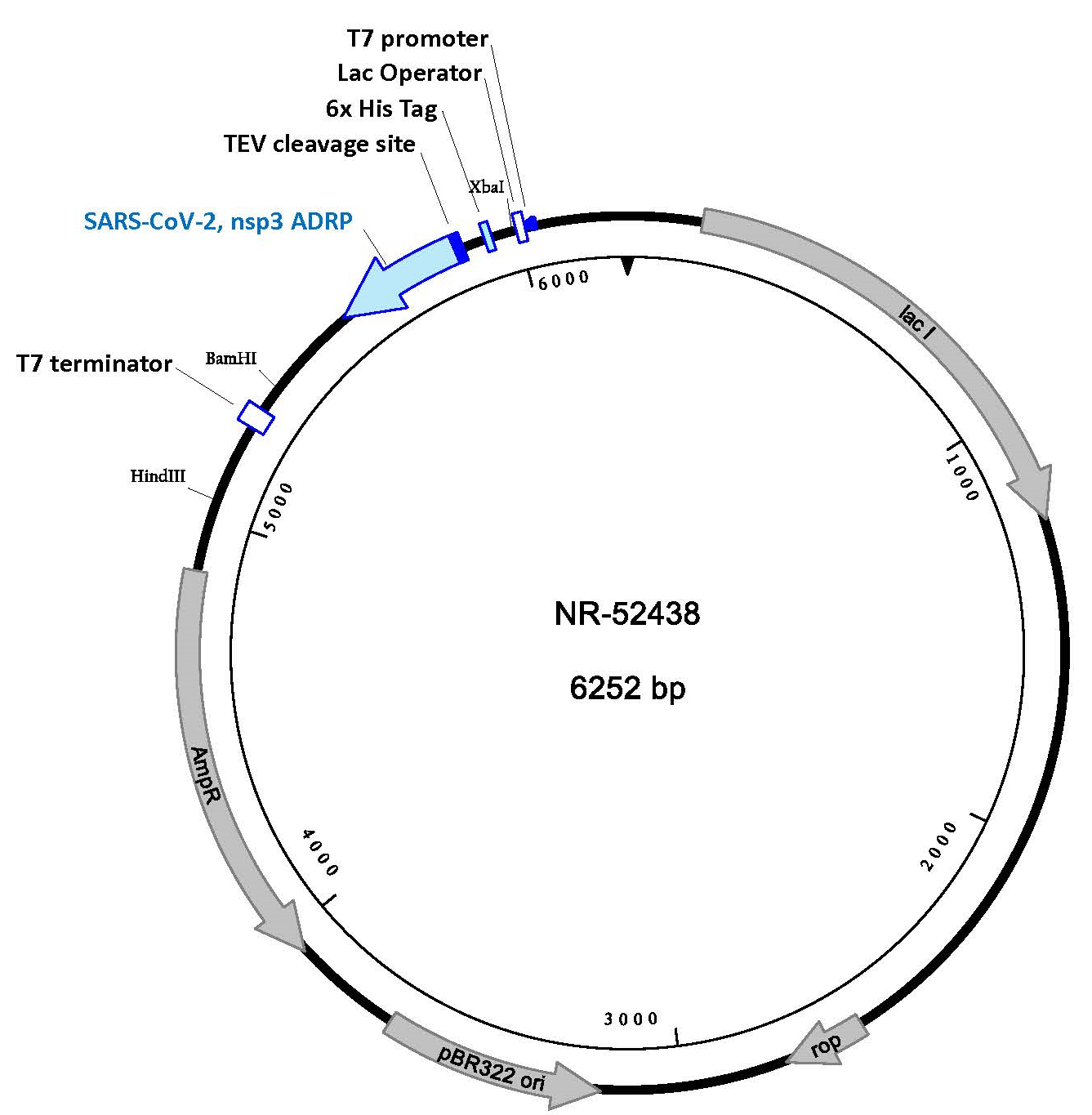 